Richard Strauss(1864-1949)- německý skladatel- nacismus – ředitel Říšské hudební komory – sesazen kvůli přátelství se Židem- vyhnán ze zeměDÍLO: 	Elektra – opera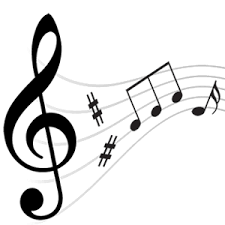 	Alpská symfonie (při pobytu ve Švýcarsku) SKLADATELÉ ROMANTISMU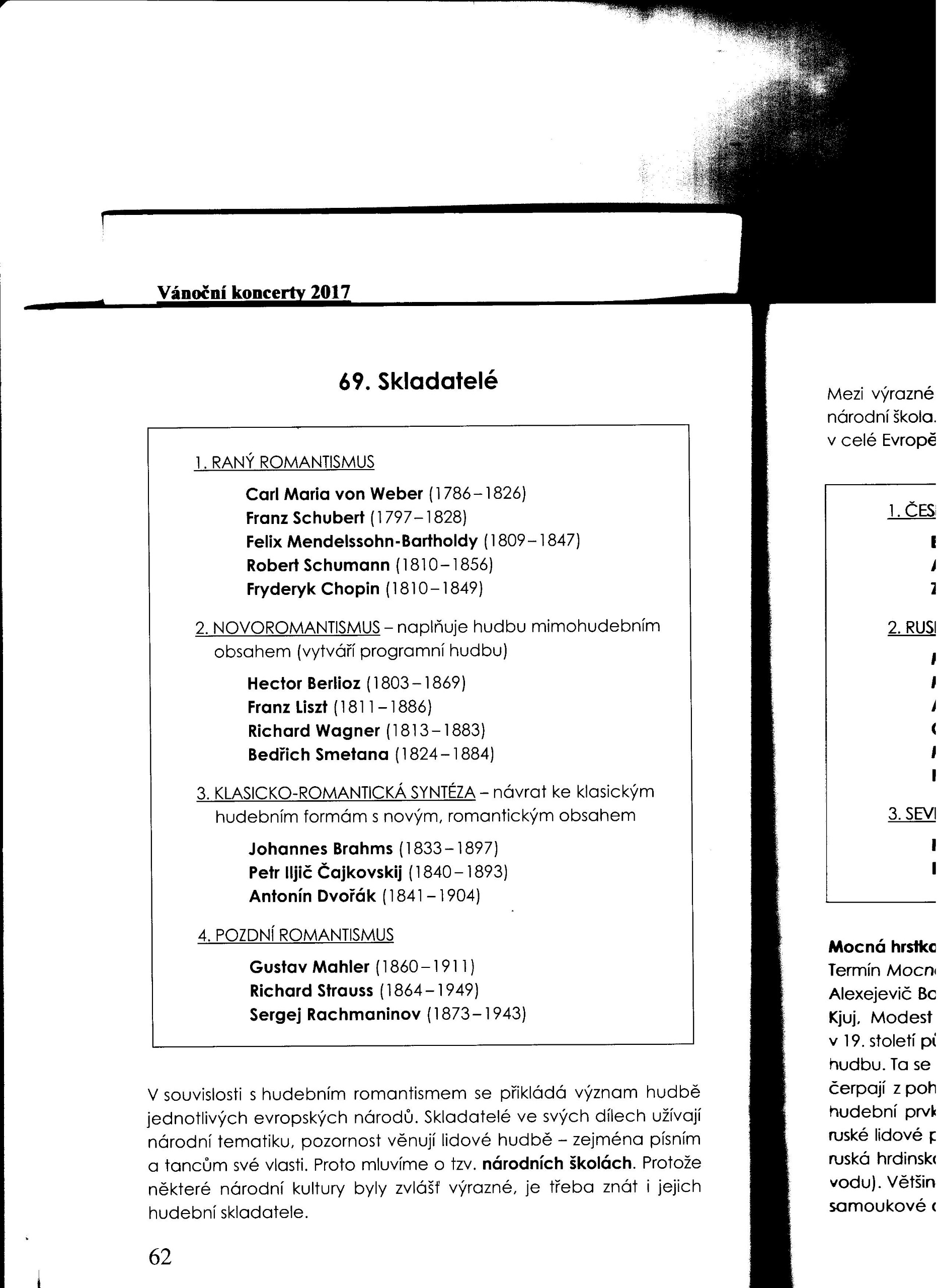 Petr Iljič Čajkovskij (1840-1893)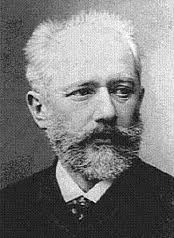 - prvním ruským skladatelem – profesionálem- díky bohaté mecenášce se mohl věnovat pouze kompozici- dvakrát navštívil Prahu, kterou byl okouzlen- tragický duševní život – oženil se s bývalou studentkou – nechtěl -  byl homosexuál- údajně zemřel na úplavici, spekuluje se i o sebevraždě- dětství – vychování francouzská guvernantka (vychovatelka)  – od 5 let – hra na klavír, ovládá francouzštinu a němčinu- studia – střední právnická škola – úředník na ministerstvu spravedlnosti – nezájem – vzdělání na konzervatoři – pedagog na konzervatoři v Moskvě – po 10 letech pouze komponování- patřil k nejvýznamnějším představitelům klasicko-romantické syntézyDÍLO: komorní – koncerty – klavírní „b mollorchestrální – symfonie h moll „Patetická“ – poslední dílo  operní – „Evžen Oněgin“ – nejhranější opera na světě                   „Piková dáma“ baletní – „Louskáček“, „Labutí jezero“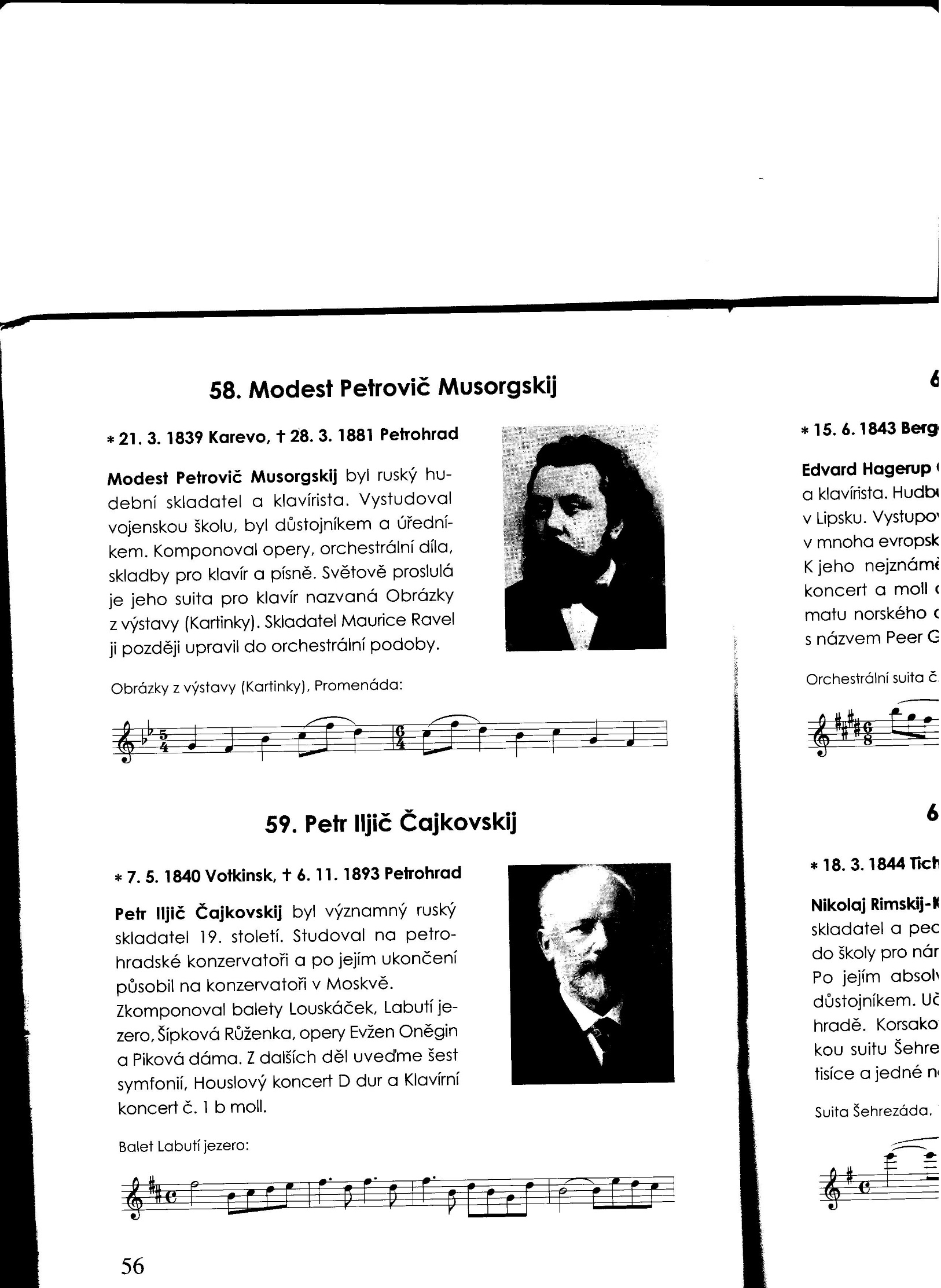 Georges Bizet (1838–75)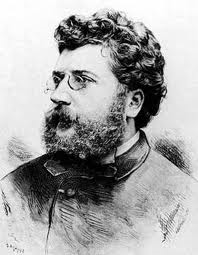 - francouzský hudební skladatel období romantismu- z hudební rodiny- v 9 letech přijat na pařížskou konzervatoř- v 19 letech – udělena cena Prix de Rome, která mu umožnila strávit 2 roky v Itálii- osobnost, jež proslula díky jednomu dílu – operou „Carmen“- miloval exotiku- 1875 umírá – smrt je spojována s nezdarem opery Carmen v jejíž úspěch hodně věřilDÍLO: více než 20 oper „Carmen“ 	- opera o čtyřech dějstvích – děj se odehrává ve Španělsku v roce 1830 	– španělsko-cikánské prostředí, rychle zpopulárněla 	        	 – realisticky vyjádřený drsný příběh	         – tragický a vášnivý příběh lásky Carmen a Dona José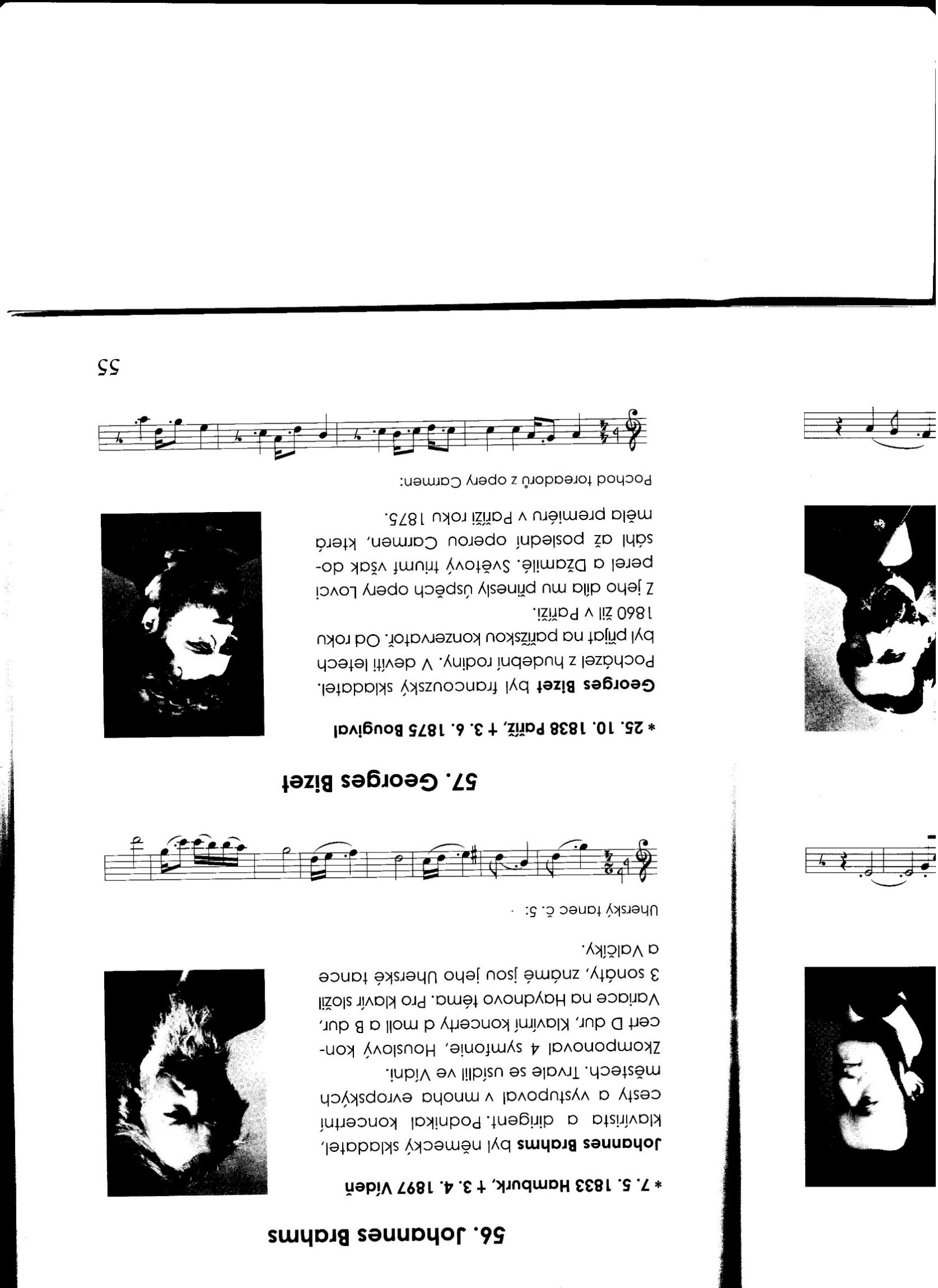  Giuseppe Verdi (1813–1901)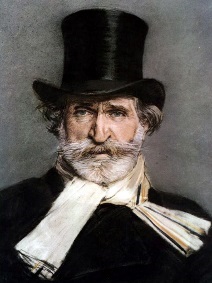 italský hudební skladatel – vrcholný představitel operní tvorbyz prosté rodiny; učitelé – farář – varhany v 19 letech – zkoušky na konzervatoř v Miláně – nebyl přijat pro vysoký věk – studium soukroměve 23 letech – svatba s dcerou svého mecenáše – stává se ředitelem hudební školy narození 2 dětí – během čtyř let umírají - 1840 i jeho žena – 2. manželství (zemřela) - poté vztah s Češkouútěcha v komponování; politiksmrt v milánském hotelu – mozková mrtviceDÍLO:Opery – Nabucco – počátek Verdiho slávyAida (1871) - slavnostní opera – na oslavu otevření Suezského průplavu La Traviatta, RigolettoDuchovní skladby – Requiem, Stabat Mater, Te Deum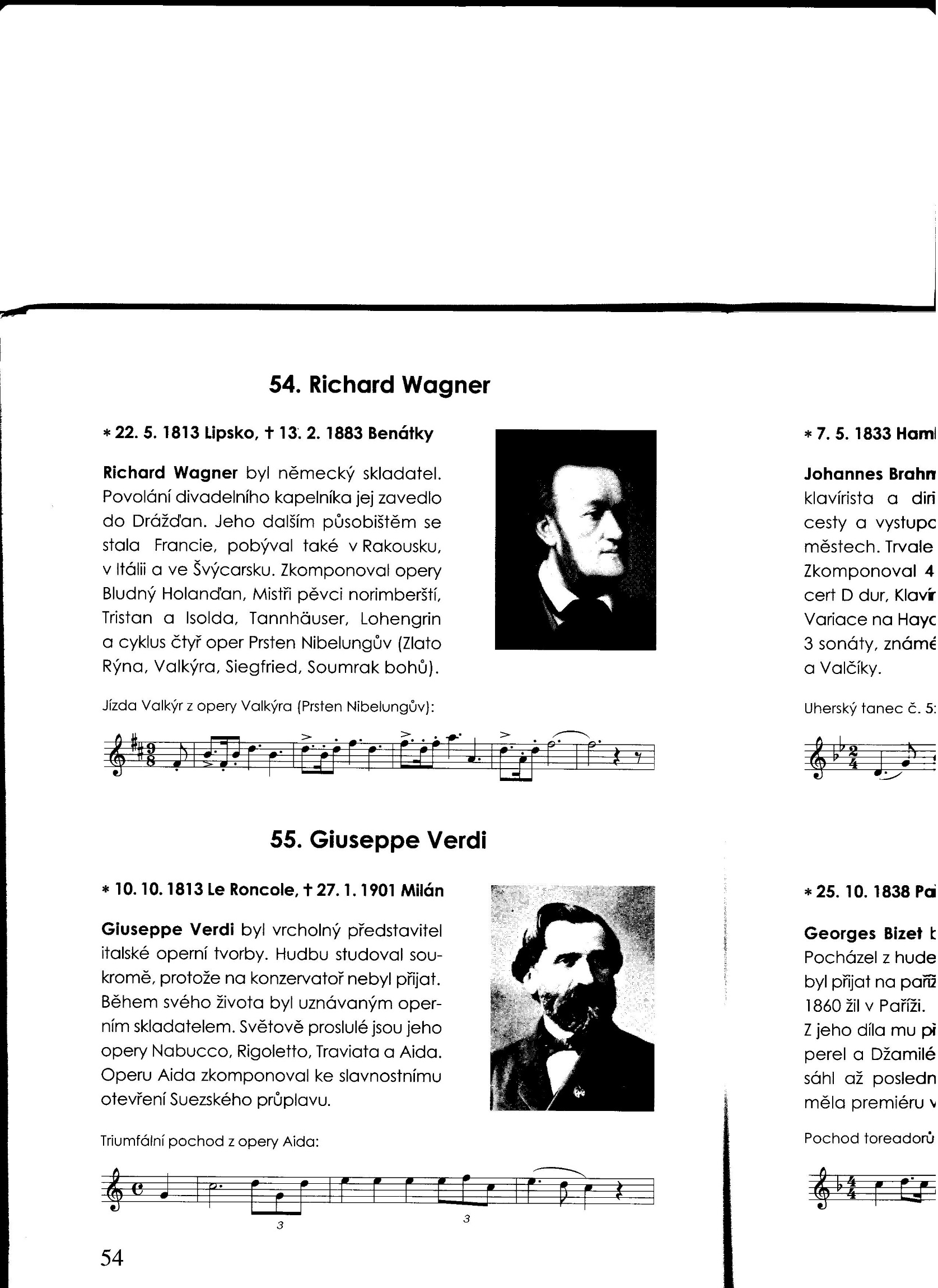  Franz Liszt (1811-1886)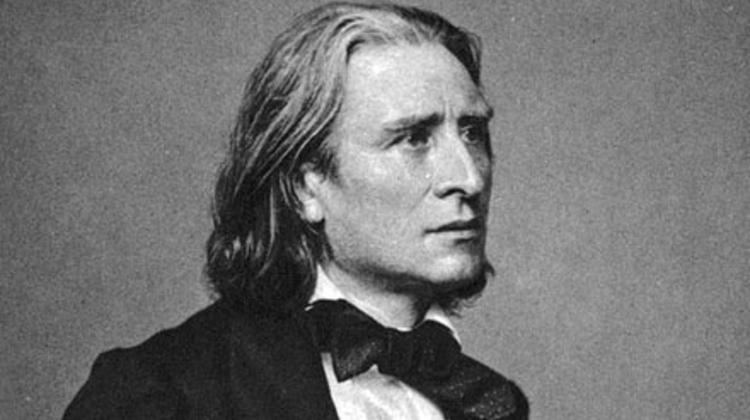 - rakouský hudební skladatel, dirigent, pedagog a klavírní virtuóz- poprvé koncertoval v 9 letech -  umělecké cesty po Evropě – cvičil 5 hodin denně- dirigent -  řídil orchestr bez taktovky a partitury- zemřel na zápal plic v BayreuthuDÍLO:- tvůrce symfonické básně = jednovětá skladby s mimohudebním programem – např. Prometheus atd.- často psány na literární náměty: Hamlet- Klavírní tvorba – patří mezi vrchol klavírní literatury – klavírní koncerty- 19 Uherských rapsodií  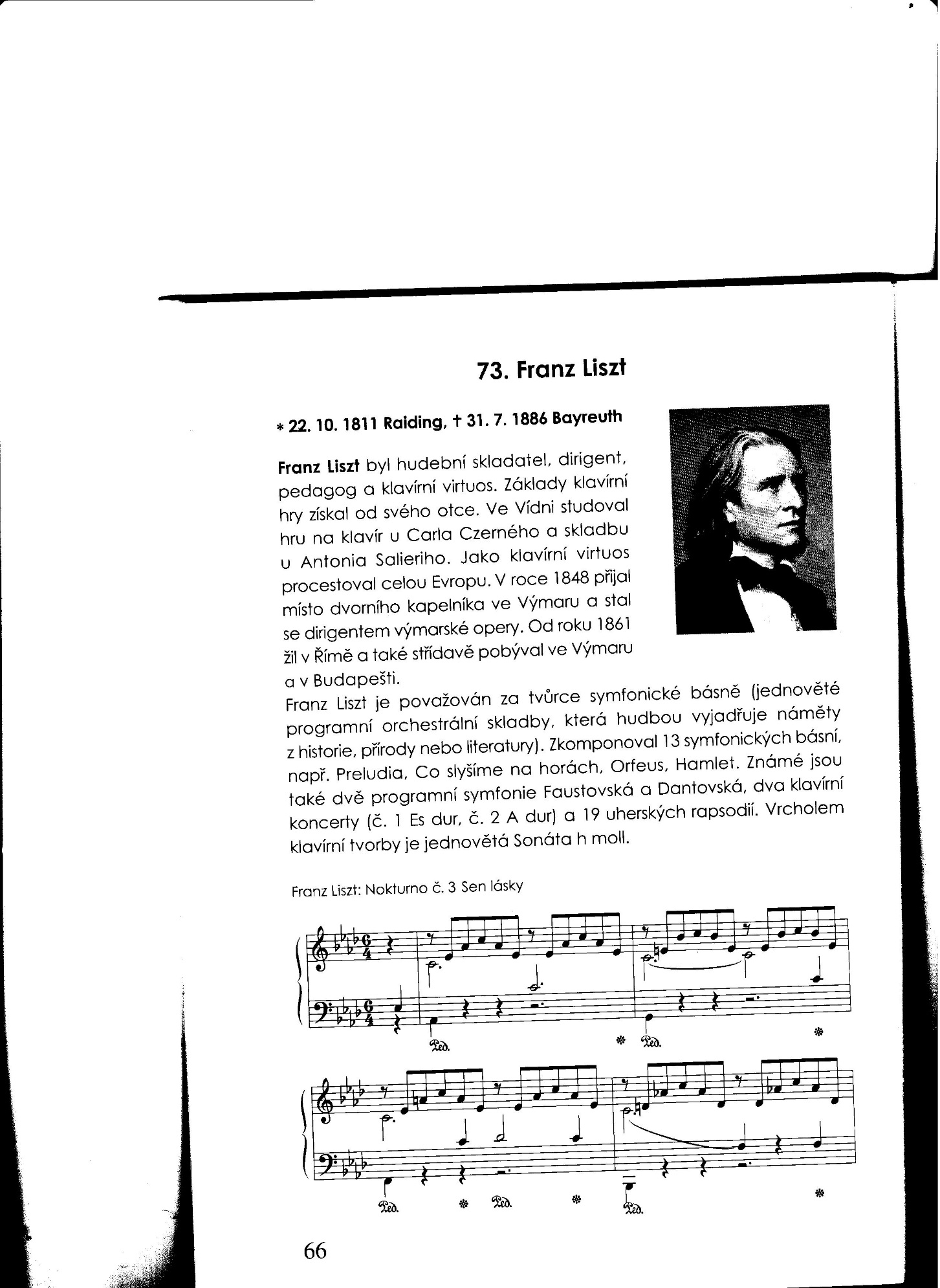  Richard Wagner (1813 – 1883)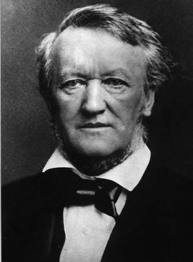 - velmi kontroverzní (=sporná) osobnost – uznávaná i zatracovaná- sebevědomý, názorově nesmiřitelný, egoistický, konfliktní- protikrálovské tendence  –  vypovězen ze země- oženil se s Cosimou, dcerou svého přítele F. Liszta- reformátor opery  –  poznával v Evropě nedostatky tehdejší opery  –  proměnil ji v hudební drama (= spojení hudby, hereckého projevu, dramatického námětu v libretu, výtvarného umění a tance) - opery: „Bludný Holanďan“, „Tannhäuser“,                „Prsten Nibelungův,              „Tristan a Isolda“ - jeho názory i hudba byly zneužity fašistickým Německem! 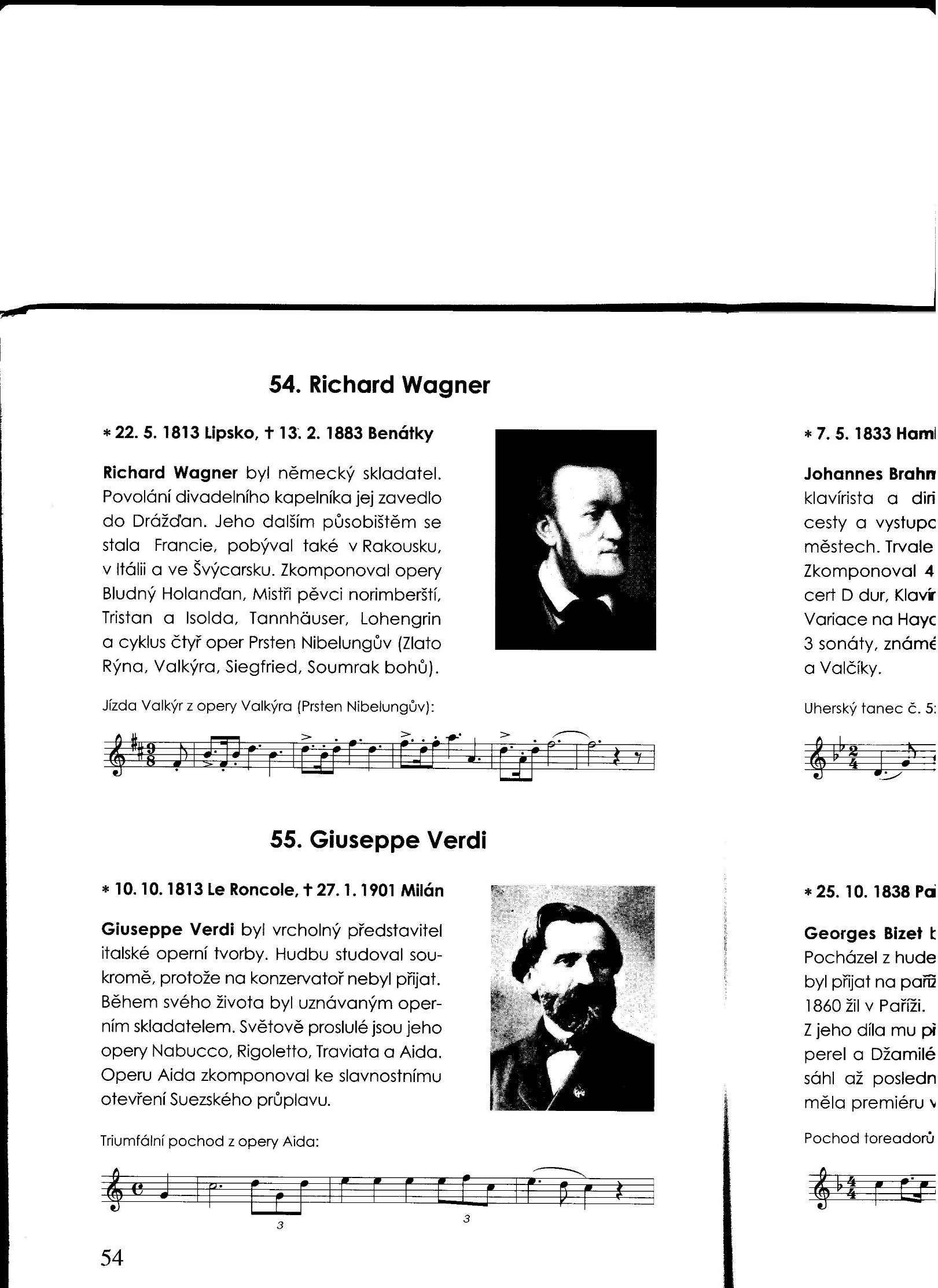 český romantismus- období národního obrození (19.st.)- uvolnění klasicistních forem- citlivost, fantazie- snaha vytvořit první českou národní operu- sběr národních písní, tvorba písní na české textyFIDLOVAČKA aneb žádný hněv a žádná rvačka- J. K. Tyl - František Škroup – hudba- píseň: Kde domov můj- hlavní představitelé českého romantismu:Bedřich Smetana (1824-1884)Antonín Dvořák (1841-1904)Zdeněk Fibich (1850-1900)Bedřich Smetana (1824-1884)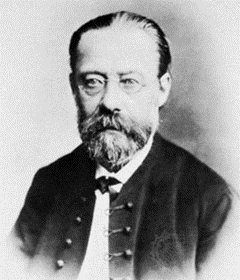 - významný český hudební skladatel, dirigent, hudební pedagog- představitel českého romantismu- zakladatel české moderní hudby- díla se vyrovnala světovým skladatelům- autor první české národní opery	ŽIVOT- * v Litomyšli – 11. dítě po deseti dcerách- ve 4 letech hra na housle, v 5 letech hra na klavír – v 6 letech první veřejné vystupování- studium hudby – soukromým učitelem u hraběte- 1848 – založil vlastní hudební ústav- ve 25 letech – sňatek s Kateřinou Kolářovou – 4 dcery – přežila pouze poslední Žofie (u ní trávil poslední léta života)1856-1861- pobyt ve Švédsku – komponování a dirigování	- smrt nejtalentovanější dcery Bedřišky a manželky- návrat do Čech – sbormistr pěveckého spolku Hlahol- svatba s Barborou „Betty“ Ferdinandovou- 1866- po úspěchu prvních oper – dirigentem Prozatímního divadla- nemoc – kožní problémy, závratě, psychické obtíže – hluchota- zemřel v ústavu pro choromyslnéDÍLOopery – (9) Braniboři v Čechách, Prodaná nevěsta, Dalibor, Libuše (prezidentské fanfáry) – otevření Národního divadla (1881, 1883), Dvě vdovy, Hubička, Tajemství, Čertova stěna, nedokončená Violaklavírní tvorba – polky – Louisinaorchestrální díla:- Má vlast – cyklus symfonických básní (= skladba pro symfonický orchestr, kterou se skladatel snaží hudbou vystihnout obsah, který je vyjádřený v názvu)	- dílo napsal zcela hluchý	- krásy přírody a připomíná české báje a pověsti	- skladbou každoročně zahájen hudební festival Pražské jaro – vždy 12. 5. na výročí úmrtí Bedřicha Smetany	části:VyšehradVltavaŠárkaZ českých luhů a hájůTáborBlaníkkomorní tvorba – smyčcový kvartet – Z mého života- Trio g moll – skladba ovlivněná úmrtím dceryAntonín Dvořák (1841-1904)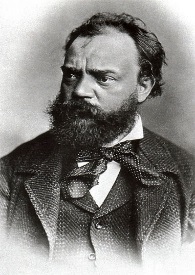 - patřil k nejlepším symfonikům a tvůrcům komorní hudby 2. poloviny 19. století- představitelem českého hudebního romantismu- získal světovou proslulost- * 1841 v Nelahozevsi v blízkosti Kralup nad Vltavou.- z rozvětveného rodu sedláků a malých živnostníkůotec František: hostinským, řezníkem a hráčem na citeru (= strunný drnkací hudební nástroj.)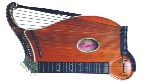 - od dětství pozoruhodné hudební schopnosti - hra na housle, klavír a varhany- otec si přál, aby byl řezníkem – vyučil se- hudební vzdělání u venkovského kantora Antonína Liehmanna -  o dráze hudebníka bylo rozhodnuto- studium na varhanické škole v Praze- působení i jako violista v orchestru Prozatímního divadla, hrál na varhany v kostele sv. Vojtěcha a na živobytí si vydělával i vyučováním hudby – přitom intenzivně komponoval- sňatek s dcerou zlatníka Annou – 9 dětí- cestování (Vídeň, Berlín, Moskva, Petrohrad, Londýn, Budapešť) jako skladatel a dirigent svých děl- pozvání do New Yorku – aby vytvořil národní hudbu - 1892 – ředitelem národní konzervatoře v New Yorku- považován za tvůrce americké národní hudby- získal řadu světových ocenění- zemřel na srdeční selhání v PrazeDílo- vlivy: Beethoven, Liszt a Wagner - i Bedřich Smetana	- i českých pohádek a bájí	- pobyt v Americe – inspirován hudbou černošskou a indiánskou1. Opery – např. Čert a Káča; Rusalka (árie Měsíčku na nebi hlubokém) 2. Symfonie - 9. „Z nového světa“ e moll (část Largo)3. Symfonické básně – Vodník, Polednice, Holoubek, Zlatý kolovrat - námětem balady z Erbenovy Kytice4. Písňové cykly – Večerní písně5. Mše – D dur6. Sbory – Moravské dvojzpěvy – píseň Zajatá- Slovanské tance – cyklus hudebních skladeb- také mnoho nástrojových koncertů: pro klavír, housle, violoncello.HUDBA IMPRESIONISMU= umělecký směr, který vznikl na konci 19.stol. a trvá do počátku 20.století- cíl:  snaha zachytit pocit a náladu daného momentu – nejen v hudbě, ale i v malířství a literatuře- název podle obrazu Clauda Moneta „Impression“ = dojem- melodie kratší – tok hudby vyvolávající při poslechu různé nálady, pocity- nejdůležitější složkou hudby: barva - vzniká neobvyklými kombinacemi hudebních nástrojůClaude Debussy (1862-1918) 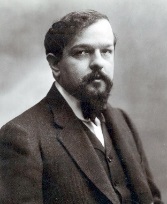 - nejznámější impresionistický francouzský skladatel- svobodný umělec a bohémŽIVOT-  v 7 letech – začátek učení hry na klavír- v 10 letech přijat na Pařížskou konzervatoř – vynikal ve hře z listu- ve 22 letech – stipendium pro studenty umění – 2 roky studijní pobyt v Římě- společenské aféry – ve 42 letech seznámení se ženou pařížského - r. 1908 se s ní oženil (dcera Claude-Emma)- zemřel na rakovinu tlustého střevaDÍLOFaunovo pozdní odpoledne – krátká symfonická báseň pro orchestrMoře – symfonická skicaDívka s vlasy jako len – klavírní dílo – cyklus PreludiaJoseph-Maurice Ravel [žozef móris ravel] 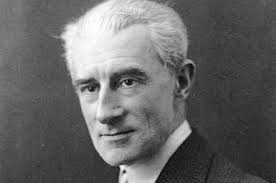 (1875–1937) - francouzský hudební skladatel - představitel impresionismu – pozdní díla nesou stopy nastupující moderny, expresionismu a neoklasicismu ŽIVOT - studium hry na klavír – později na Pařížské konzervatoři- neúspěšně se ucházel o Římskou cenu (stipendium) - válka – dobrovolně se přihlásil do armády – kvůli malému vzrůstu a nízké váze málem nebyl nepřijat – nakonec sloužil jako řidič u kamionů - cestování: Skandinávie a Anglie, USA a Kanada, Maroko, Španělsko- svobodný, bezdětný; elegantní oblečení a silné cigarety- záliby – zájem o hodinové, hrací i jiné mechanické strojky; sběr hraček; chov exotických koček a pěstování exotických rostlin- přátelství s Idou Rubinsteinová (ruská tanečnice židovského původu a později mecenáška) - inspirovala Ravela k napsání baletu Bolero- 1932 - při jízdě taxíkem zranění hlavy – krátce nato apraxie (= ztráta schopnosti vykonávat naučené pohyby) - ztráta schopnosti zachytit myšlenky do not- 1937 - zemřel po nepovedené operaci mozkuDÍLO- klavírní tvorba: Vodotrysky- vokální tvorba: kantáty – Historky z přírodopisu (1906) - při prvním provedení způsobily skandál- komorní tvorba, opery- orchestrální tvorba: Koncert pro levou ruku - pro pianistu, který ztratil pravou ruku ve válce- BOLERO - inspirace španělským tancem- cca 15 minut – neustále se opakující stejná melodie – různé kombinace nástrojů - roste i dynamika- při premiéře publikum skladbu „vypískalo“ se slovy „vyžeňte toho ďábla z pódia“- rytmus bubínku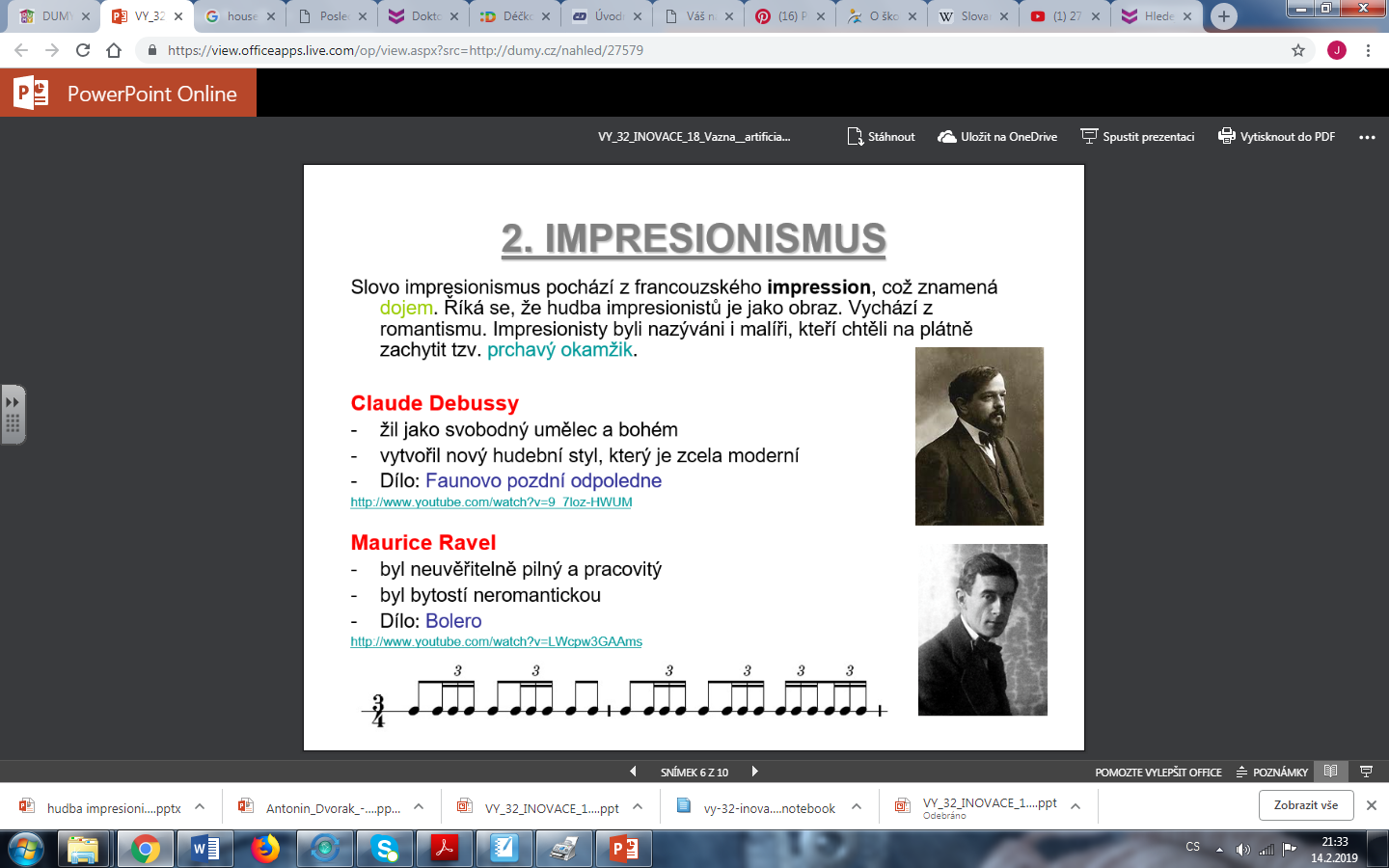 hudba 1. poloviny 20.stoletíhudební experimenty – nové zvuky, nové nástroje, elektronické přístroje, náhoda v komponovánívznik různých uměleckých skupin a školna počátku – Igor Stravinskij a Arnold Schönberg Igor Fjodorovič Stravinskij (1882-1971)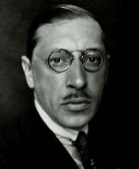 ruský skladatel a významný představitel nového hudby 20.stoletítěžiště tvorby: balety (Svěcení jara, Petruška, Pták Ohnivák)životv mládí neprojevoval výrazný hudební talentpůvodně studium práv – zkusmo komponovalleden 1906- tajná svatba se sestřenicí Kateřinou Nosenkovou – 4 děti perličky ze životašetrný – několikrát nařčen, že je posedlý penězi; pořádkumilovnýpřístroj na linkování notového papíru – patentován pod názvem „Stravigor“. 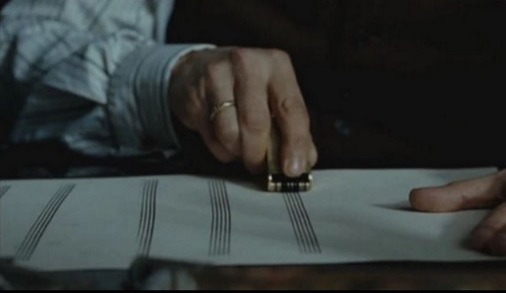 velkou část života strávil na cestách – 100x překonal Atlantický oceánvelice pracovitý – až 18 hodin denněvelkou část života nemocen – tvrdil o sobě, že je hypochondr (preventivně si nechal vyoperovat slepé střevo)velký kuřák (začal ve 14 letech)Časopisem Time zařazen mezi „100 nejvlivnějších osobností 20. století“díloFrancie – vliv baletního souboru – „Ruský balet  S. P. Ďagileva“pro tento soubor vynikající balety: Petruška – ruská lidová postava (muž)Pták Ohnivák – ruská pohádkaSvěcení jara – bouřlivé reakce publika; rytmus „barbarský“;Pulcinellanovátorství v hudbě: důraz na zvukovost, drsný rytmus -v orchestru - mnoho bicích nástrojůvlivy na komponování: ruský folklór, prvky jazzu aj. další díla:jazzové skladby – Ragtime pro jedenáct nástrojů, Piano rag music (ragtime = druh jazzové improvizace)Opera-oratorium: Oidipus rex  (neobaroko)Koncert pro dva sólové klavíryExpresionismus 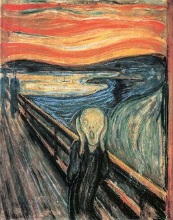 - Edward Munch: Výkřik (1893)- charakteristika směru: výraz vnitřních stavů moderního člověka, osamělost ve světě techniky a civilizace; tragika života- hlavní představitel: Arnold Schonberg – vytvořil svůj systém – princip: dvanácti tónová řada vycházející z tónů chromatické Arnold Schoenberg  (*1874 Vídeň – 1951 Los Angeles)narozen jako Schönberg – rakouský skladatel, hudební teoretik a příležitostný malířživot otec obchodník – z Vídně do Bratislavy existenční potíže – zaměstnán v bance – na zakázku komponoval opery – v hudbě samoukstěhování do Berlína – profesorem hudební teorie na konzervatořiza války – r. 1916 – uvolněn z armády díky přímluvě skladatele B. Bartóka1925-1933 – profesorem na akademii v Berlíně – emigrace do USA (politické důvody) - Los Angeles – profesor kompozice na univerzitěDÍLO - mnoho děl nepochopeno; skandální premiérycyklus 21 zhudebněných básní (belgického spisovatele) – Náměsíční pierot – strašidelné vidiny – zpěvní recitace (zpěv, mluvené slovo a zvuk pěti sólových nástrojůopera: Mojžíš a Áron –námět ze Starého zákonakantáty: Ten, který přežil Varšavu – na autorův text podle vyprávění pamětníka, který přežil varšavské ghetto		- vypravěč aj, výkřiky nj, hebrejština v závěruod těchto autorů si měli spolužáci napsat 5 podle nich zajímavých nebo důležitých informací: Carl Orff Leoš JanáčekBohuslav Martinů 